Сведения о доходах, расходах, об имуществе и обязательствах имущественного характера за период 
с 1 января 2017 года по 31 декабря 2017 года _______________ В случае если в отчетном периоде лицу, замещающему государственную должность Российской Федерации, служащему (работнику) по месту службы (работы) предоставлены (выделены) средства на приобретение (строительство) жилого помещения, данные средства суммируются с декларированным годовым доходом, а также указываются отдельно в настоящей графе.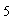 Сведения указываются, если сумма сделки превышает общий доход лица, замещающего государственную должность Российской Федерации, служащего (работника) и его супруги (супруга) за три последних года, предшествующих совершению сделки.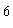 Nп/пФамилия и инициалы лица, чьи сведения размещаютсяДолжность Объекты недвижимости, находящиеся в собственности Объекты недвижимости, находящиеся в собственности Объекты недвижимости, находящиеся в собственности Объекты недвижимости, находящиеся в собственности Объекты недвижимости, находящиеся в пользовании Объекты недвижимости, находящиеся в пользовании Объекты недвижимости, находящиеся в пользовании Транспортные средства (вид, марка) Декларированный годовой доход (руб.)  Сведения об источниках получения средств, за счет которых совершена сделка (вид приобретенного имущества, источники)Nп/пФамилия и инициалы лица, чьи сведения размещаютсяДолжность видобъекта видсобственности площадь (кв.м) страна расположения вид объекта площадь (кв.м) страна расположения Транспортные средства (вид, марка) Декларированный годовой доход (руб.)  Сведения об источниках получения средств, за счет которых совершена сделка (вид приобретенного имущества, источники)1. Корнева Т.И.Учитель музыки, ГБОУ Школа № 2070Земельный участок для садоводства, земли сельскохозяйственного назначенияИндивидуальная600,0РоссияЗемельный участок под металлическим тентом19,0РоссияАвтомобиль легковой Мерседес Бенц С18011216201,85Земельный участок под индивидуальное жилищное строительствоИндивидуальная1500,0РоссияЗемельный участок под металлическим тентом19,0РоссияЗемельный участок под индивидуальное жилищное строительствоИндивидуальная700,0РоссияЗемельный участок под индивидуальное жилищное строительствоИндивидуальная730,0РоссияЖилой домИндивидуальная227,4РоссияКвартираИндивидуальная58,4РоссияКвартираИндивидуальная85,5РоссияГаражИндивидуальная20,5РоссияХозблокИндивидуальная15,0Россия